CURRICULUM VITAE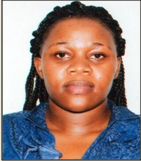 RESTY  Resty.382623@2freemail.com PERSONAL DETAILS Nationality 	: UgandanDate of Birth	: 25/12/1990Sex		: FemaleVisa Status	: Tourist VisaCurrent City	: Dubai, UAE Languages 	: English 	POSITION: WAITRESSCAREER OBJECTIVE	To obtain a waitress position in the Food and Beverage Industry with a challenging company that offers me the possibility of professional growth and career advancement opportunities. Seeking a challenging position in a developing organization where my expertise and experience can be put to the best possible use and my potentials can be effectively tapped. A position that gives me opportunities to develop integrates and applies my knowledge and skills.EDUCATION AND CONTINUING PROFESSIONAL TRAINING	• Diploma in catering management in 2014 at makerer University • Uganda Advanced Certificate of Education in 2012at NajjaHigh School• Uganda Certificate of Education in 2010 at Najja High schoolWORK EXPERIENCEPOSITION:WAITRESSCOMPANY:AFRICANA  HOTEL KAMPALA -UGANDADURATION: 2015-2017POSITION:WAITRESSCOMPANY:PROTEA HOTEL UGANDA (UGANDA)DURATION: 2017-2018 JULYDUTIES AND RESPONSIBILITIESAccompany guests to their preferred table or reserved table and seat guest.Take telephone bookings and document in the Reservation book according to Restaurant standards.Be attentive to members and resolve their complaints where possible, reporting all incidents to line manage.Maintain responsibility of cleanliness of hostess stations.Maintain responsibility of cleanliness of all menus and drink menus.Assist with beverage service, Assist with food service.Maintain detailed knowledge of menu, including daily specials.Ensure tables are cleared quietly and efficiently.Carry food and beverage trays in a safe manner to minimize breakages.Maintain current information on all general activities of the log book and notice board Collecting payments from customers, writing food orders on order slips, memorizing orders, entering orders into computers for transmittal to kitchen staff, informing customers of daily specials, cleaning tables or counters after patrons had finished dining, filling salt, pepper, sugar, cream, condiment, and napkin containers, stocking service areas, and accompanying customers to their tables. . Prepared hot, cold, and mixed drinks for patrons. Described and recommended wines to customers.   Active in removing dishes and glasses from tables or counters and taking them to kitchen for cleaning, serving food and beverages to patrons, preparing and serving specialty dishes at tables as required.REFEREES:Available on request